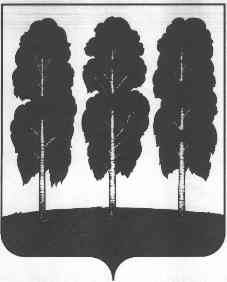 АДМИНИСТРАЦИЯ БЕРЕЗОВСКОГО РАЙОНАХАНТЫ-МАНСИЙСКОГО АВТОНОМНОГО ОКРУГА - ЮГРЫПОСТАНОВЛЕНИЕот 04.05.2017                                                     	   № 341пгт. БерезовоО порядке принятия решений о заключении концессионных соглашенийВ соответствии с Федеральным законом от 21 июля 2005 года № 115-ФЗ    «О концессионных соглашениях»:Утвердить прилагаемый порядок принятия решений о заключении концессионных соглашений. 2. Опубликовать настоящее постановление в газете «Жизнь Югры» и разместить на официальном веб-сайте органов местного самоуправления Березовского района. 3. Настоящее постановление вступает в силу после его подписания.4. Контроль за исполнением настоящего постановления возложить на заместителя главы Березовского района С.Г. Антоненкова.И.о. главы района,заместитель главы района                                                                      И.В. ЧечеткинаПриложение к постановлению администрации Березовского районаот 04.05.2017  № 341 ПОРЯДОКПРИНЯТИЯ РЕШЕНИЙ О ЗАКЛЮЧЕНИИ КОНЦЕССИОННЫХСОГЛАШЕНИЙ (ДАЛЕЕ - ПОРЯДОК)Раздел I. ОБЩИЕ ПОЛОЖЕНИЯ1.1. В Порядке установлен механизм принятия решений о заключении концессионных соглашений от имени муниципального образования Березовский район (далее также - муниципальное образование).1.2. Объектом концессионного соглашения (далее - объект) является соответствующее положениям статьи 4 Федерального закона № 115-ФЗ имущество, право собственности на которое принадлежит муниципальному образованию, в том числе включенное в утвержденный в установленном порядке перечень объектов, в отношении которых планируется заключение концессионных соглашений.1.3. Инициатором заключения концессионного соглашения (далее - инициатор) является индивидуальный предприниматель, российское или иностранное юридическое лицо либо действующие без образования юридического лица по договору простого товарищества (договору о совместной деятельности) два и более указанных юридических лица, отвечающие требованиям, предусмотренным частью 4.11 статьи 37 Федерального закона        № 115-ФЗ.Раздел II. ПРИНЯТИЕ РЕШЕНИЙ О ЗАКЛЮЧЕНИИ КОНЦЕССИОННЫХСОГЛАШЕНИЙ НА СРОК, НЕ ПРЕВЫШАЮЩИЙ СРОК ДЕЙСТВИЯУТВЕРЖДЕННЫХ ЛИМИТОВ БЮДЖЕТНЫХ ОБЯЗАТЕЛЬСТВ2.1. При поступлении в администрацию Березовского района (далее – администрация) от  Инициатора в порядке, установленном Федеральным законом № 115-ФЗ предложения о заключении концессионного соглашения (далее также - предложение) с приложением его проекта, включающего в себя предусмотренные статьей 10 Федерального закона № 115-ФЗ существенные условия и иные условия, не противоречащие законодательству Российской Федерации, структурное подразделение администрации, в зависимости от объектов концессионного соглашения, указанных в предложении, осуществляющее функции по реализации политики муниципального образования и нормативному правовому регулированию в сфере, соответствующей сфере использования объектов концессионного соглашения (далее по тексту – отраслевой орган) предоставляет в течение 30 календарных дней по запросу инициатора документы и материалы, указанные в статье 23 Федерального закона № 115-ФЗ.2.2. Отраслевой орган в течение 3 рабочих дней со дня поступления предложения и прилагаемых к нему документов от инициатора рассматривает их и направляет их копии в Комитет по финансам администрации Березовского района (далее - Комитет по финансам), Юридическо-правовое управление администрации Березовского района (далее - ЮПУ), Комитет по экономической политике администрации Березовского района (далее - Комитет по экономической политике), Управление по жилищно-коммунальному хозяйству администрации Березовского района (далее – УЖКХ), Комитет по земельным ресурсам и управлению муниципальным имуществом администрации Березовского района (далее - КЗРиУМИ), Отдел архитектуры и градостроительства администрации Березовского района (далее - Отдел архитектуры), Региональную службу по тарифам Ханты-Мансийского автономного округа – Югра, для подготовки заключений о:а) возможности заключения концессионного соглашения в отношении конкретных объектов недвижимого имущества или недвижимого имущества и движимого имущества, технологически связанных между собой и предназначенных для осуществления деятельности, предусмотренной концессионным соглашением, на предложенных инициатором условиях;б) возможности заключения концессионного соглашения в отношении конкретных объектов недвижимого имущества или недвижимого имущества и движимого имущества, технологически связанных между собой и предназначенных для осуществления деятельности, предусмотренной концессионным соглашением, на иных условиях;в) невозможности заключения концессионного соглашения в отношении конкретных объектов недвижимого имущества или недвижимого имущества и движимого имущества, технологически связанных между собой и предназначенных для осуществления деятельности, предусмотренной концессионным соглашением, с указанием основания отказа.2.3. Комитет по финансам, ЮПУ, Комитет по экономической политике, УЖКХ, КЗРиУМИ, Отдел архитектуры в течение 10 рабочих дней со дня поступления от Отраслевого органа предложения, указанного в пункте 2.1 Порядка, представляют в Отраслевой орган заключения, указанные в пункте 2.2 Порядка.2.4. В случае получения от Комитета по финансам, ЮПУ, Комитета по экономической политике, КЗРиУМИ, УЖКХ, Отдела архитектуры заключений о возможности заключения концессионного соглашения на предложенных инициатором условиях Отраслевой орган в течение 3 рабочих дней со дня получения последнего заключения подготавливает проект постановления администрации Березовского района о возможности заключения концессионного соглашения на предложенных инициатором условиях.2.5. В случае получения в соответствии с подпунктом "б" пункта 2.2 Порядка одного или нескольких заключений о возможности заключения концессионного соглашения на иных условиях, чем предложено инициатором, Отраслевой орган в течение 3 рабочих дней со дня поступления указанных заключений принимает решение о создании согласительной комиссии по вопросу принятия решения о возможности заключения концессионного соглашения на иных условиях, чем предложено инициатором (далее - согласительная комиссия), с участием представителей Комитета по финансам, ЮПУ, Комитета по экономической политике, КЗРиУМИ, Отдела архитектуры. 2.6. Состав согласительной комиссии утверждается распоряжением администрации Березовского района по инициативе Отраслевого органа.2.7. В случае принятия согласительной комиссией решения о возможности заключения концессионного соглашения на иных условиях, чем предложено инициатором, и согласования условий концессионного соглашения Отраслевой орган в течение 3 рабочих дней со дня подписания протокола согласительной комиссии подготавливает проект постановления администрации Березовского района о возможности заключения концессионного соглашения на условиях, согласованных согласительной комиссией. 2.8. В случае получения в соответствии с подпунктом "в" пункта 2.2 Порядка одного или нескольких заключений о невозможности заключения концессионного соглашения и (или) в случае принятия согласительной комиссией решения о невозможности заключения концессионного соглашения на иных условиях, чем предложено инициатором, администрация Березовского района в течение 3 рабочих дней со дня поступления указанных заключений и (или) со дня подписания протокола согласительной комиссии направляет инициатору уведомление об отказе в заключении концессионного соглашения с указанием основания отказа, определенного федеральным законодательством.2.9. Решение о возможности заключения концессионного соглашения принимает администрация Березовского района в форме постановления.Раздел III. ПРИНЯТИЕ РЕШЕНИЙ О ЗАКЛЮЧЕНИИ КОНЦЕССИОННЫХСОГЛАШЕНИЙ НА СРОК, НЕ ПРЕВЫШАЮЩИЙ СРОК ДЕЙСТВИЯУТВЕРЖДЕННЫХ ЛИМИТОВ БЮДЖЕТНЫХ ОБЯЗАТЕЛЬСТВ3.1. Решение о заключении концессионного соглашения от имени муниципального образования на срок, превышающий срок действия утвержденных лимитов бюджетных обязательств, принимается в соответствии с законодательством Российской Федерации о концессионных соглашениях администрацией в рамках муниципальных программ муниципального образования на срок и в пределах средств, которые предусмотрены соответствующими мероприятиями указанных программ, за исключением случая, предусмотренного пунктом 3.3 настоящего Порядка.3.2. В случае если предполагаемый срок действия концессионного соглашения, заключаемого в рамках муниципальной программы муниципального образования в соответствии с настоящим пунктом, превышает срок реализации указанной программы, такое концессионное соглашение может быть заключено на основании решения администрации о заключении концессионного соглашения, принимаемого в соответствии с законодательством Российской Федерации о концессионных соглашениях, проект которого согласован в установленном порядке с Комитетом по финансам и Комитетом по экономической политике.3.3. Решение о заключении концессионного соглашения от имени муниципального образования на срок, превышающий срок действия утвержденных лимитов бюджетных обязательств, по которому отсутствует плата концедента, принимается в соответствии с законодательством Российской Федерации о концессионных соглашениях администрацией в рамках документов стратегического планирования по согласованию с Комитетом по финансам и Комитетом по экономической политике.